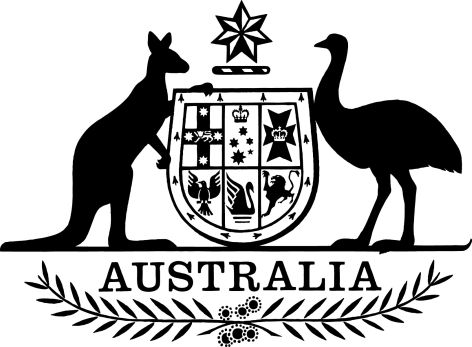 Parliamentary Business Resources (Preferred Providers) Determination 2017I, Mathias Cormann, Minister for Finance, make the following determination.Dated		14th December 2017Mathias CormannMinister for FinanceContents1  Name	12  Commencement	13  Authority	14  Definitions	15  Preferred providers	11  Name	This determination is the Parliamentary Business Resources (Preferred Providers) Determination 2017.2  Commencement	This determination commences at the same time as the Parliamentary Business Resources Regulations 2017.3  Authority	This determination is made under section 100 of the Parliamentary Business Resources Regulations 2017.4  DefinitionsNote:	A number of expressions used in this determination are defined in the Act, or the Regulations, including the following:(a)	Administrator;(b)	member; and(c)	scheduled commercial transport.		In this determination:Act means the Parliamentary Business Resources Act 2017.Regulations means the Parliamentary Business Resources Regulations 2017.5  Preferred providersFor the purposes of subsection 100(1) of the Regulations, the providers specified in column 2 of the table are prescribed for providing or arranging for the provision of (as the case may be) the public resources specified in column 1 of the table. Note:	Where a member accesses resources as described in column 1, but does not use the provider listed in column 2, the Commonwealth will not be liable to pay the costs incurred by the member for those resources, unless the Administrator considers it appropriate to do so in the circumstances (see subsection 100(2) of the Regulations). Preferred providersPreferred providersColumn 1Column 2Arranging for the provision of air transport that is scheduled commercial transport prescribed under Division 1, 2 or 4, of Part 2 of the Regulations.The service provider contracted by the Commonwealth of Australia to arrange air transport for the purposes of the Commonwealth paying the travel expenses of members travelling in accordance with Division 1, 2 or 4, of Part 2 of the Regulations.Provision of constituent management software prescribed under paragraph 66(1)(l) of the Regulations, for a member of the Government or the Opposition.The service provider nominated by the member’s party to, and approved by, the Special Minister of State.